Väliarviointi    	                 	päivämäärä______   1. vuosiluokan Teuvan kunnan     koulun oppilasOppilaan nimiSuomen kieli ja kirjallisuus	        Osaat erittäin hyvin		                       Tarvitset paljon tukea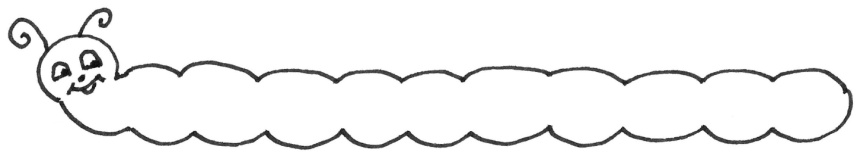 Äänteet ja kirjaimet- suullisesti ja kirjoittaenTavujen kirjoittaminen Sanojen kirjoittaminenTavujen lukeminenSanojen lukeminenVuorovaikutus muiden kanssaMatematiikka		        Osaat erittäin hyvin		                       Tarvitset paljon tukea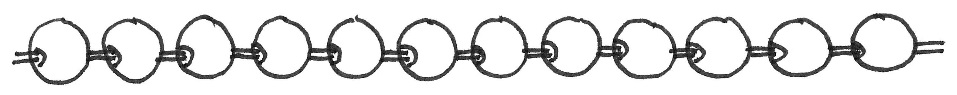 Lukujonotaidot luvuilla 0-10-  numeron merkitseminen, järjestys ja vertailu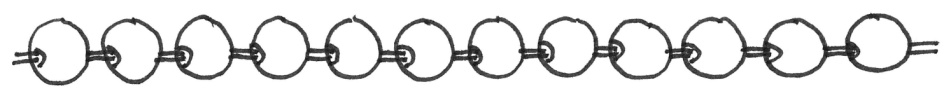 Yhteen- ja vähennyslaskutluvuilla 0-10Ongelmanratkaisu- ja päättelytaito_________________________         _________________________         _______________________Luokan opettaja	            Huoltajan allekirjoitus	Oppilaan allekirjoitusOpetushallituksen 10.2.2020 antamien perusteiden mukainen todistus